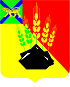                                                       ДУМАМИХАЙЛОВСКОГО МУНИЦИПАЛЬНОГО          РАЙОНА            Р Е Ш Е Н И Е           с. Михайловка15.10.2020	                                                                                          № 16О Плане работы Думы Михайловского     муниципального района на 4 квартал     2020 года        Руководствуясь Уставом Михайловского муниципального района, Регламентом Думы Михайловского муниципального района, Дума Михайловского муниципального района					Р Е Ш И Л А :1. Утвердить План работы Думы Михайловского муниципального района на 4 квартал 2020 года (прилагается).2. Контроль  за выполнением  данного решения возложить на председателей постоянных комиссий Думы Михайловского муниципального района.3. Настоящее  решение вступает в силу со дня его принятия.Председатель Думы Михайловского муниципального района                                                                Н.Н. Мельничук                                План работыДумы Михайловского муниципального районана 4 квартал  2020 годаПредседатель Думы Михайловского муниципального района                                                           Н.Н. Мельничук    № № № МероприятияДата проведенияДата проведенияДата проведенияОтветственныеОтветственныеВносят проекты решенийI.I.I.Нормотворческая  деятельность:1. Подготовка нормативно-правовых документовВесь периодВесь периодВесь периодПредседатель Думы ММРРодина С.АКоротя Ю.М.Председатель Думы ММРРодина С.АКоротя Ю.М.II.II.II.Заседания Думы Михайловского муниципального района:              Заседания Думы Михайловского муниципального района:              Заседания Думы Михайловского муниципального района:              Заседания Думы Михайловского муниципального района:              Заседания Думы Михайловского муниципального района:              Заседания Думы Михайловского муниципального района:              Заседания Думы Михайловского муниципального района:              Проект на уточнение  бюджета на 2020 год и Плановый период 2021 и 2022 годовноябрь 2020 годноябрь 2020 годноябрь 2020 годПредседатель Думы ММРПредседатели комиссийПредседатель Думы ММРПредседатели комиссийУправление финансовИнформация об исполнении бюджета за 9 месяцев 2020 годаноябрь2020 годноябрь2020 годноябрь2020 годПредседатель Думы ММРПредседатели комиссийПредседатель Думы ММРПредседатели комиссийУправление финансовПроект бюджета на 2021 год и Плановый период 2022 и 2023 годовв первом чтенииноябрь2020 годноябрь2020 годноябрь2020 годПредседатель Думы ММРПредседатели комиссийПредседатель Думы ММРПредседатели комиссийУправление финансовПроект бюджета на 2021 год и Плановый период 2022 и 2023 годовво втором чтенииноябрь2020 годноябрь2020 годноябрь2020 годПредседатель Думы ММР Председатели комиссийПредседатель Думы ММР Председатели комиссийУправление финансовПроект бюджета на 2021 год и Плановый период 2022 и 2023 годовв третьем чтенииноябрь2020 годноябрь2020 годноябрь2020 годПредседатель Думы ММР Председатели комиссийПредседатель Думы ММР Председатели комиссийУправление финансовПроект на уточнение  бюджета на 2020 год и Плановый период 2021 и 2022 годовноябрь2020 годноябрь2020 годноябрь2020 годПредседатель Думы ММР Председатели комиссийПредседатель Думы ММР Председатели комиссийУправление финансовО подготовке к отопительному периоду 2020-2021 гг.4 квартал2020 год4 квартал2020 год4 квартал2020 годПредседатель Думы ММР Председатели комиссийПредседатель Думы ММР Председатели комиссийУправление жизнеобеспеченияВнесение изменений и дополнений в Устав Михайловского  муниципального района 4 квартал2020 год4 квартал2020 год4 квартал2020 годПредседатель Думы ММР Председатели комиссийПредседатель Думы ММР Председатели комиссийУправление правового обеспеченияО согласовании перечней имущества, передаваемого  из муниципальной собственности сельских поселений в собственность Михайловского муниципального района4 квартал2020 год4 квартал2020 год4 квартал2020 годПредседатель Думы ММР Председатели комиссийПредседатель Думы ММР Председатели комиссийУправлениепо вопросам градостроительства О внесении изменений в прогнозный план программы приватизации4 квартал2020 год4 квартал2020 год4 квартал2020 годПредседатель Думы ММР Председатели комиссийПредседатель Думы ММР Председатели комиссийУправлениепо вопросам градостроительства III.Заседания постоянных комиссий:1. Вопросы рассматриваются согласно планов работы комиссийЗаседания постоянных комиссий:1. Вопросы рассматриваются согласно планов работы комиссийЗаседания постоянных комиссий:1. Вопросы рассматриваются согласно планов работы комиссийЗаседания постоянных комиссий:1. Вопросы рассматриваются согласно планов работы комиссийпо плануработыкомиссийпо плануработыкомиссийпо плануработыкомиссийПредседатели  комиссий Председатели  комиссий IV.Контроль за ходом выполнения решений Думы Михайловского муниципального района, принятых программКонтроль за ходом выполнения решений Думы Михайловского муниципального района, принятых программКонтроль за ходом выполнения решений Думы Михайловского муниципального района, принятых программКонтроль за ходом выполнения решений Думы Михайловского муниципального района, принятых программОктябрь-декабрь2020 годаОктябрь-декабрь2020 годаОктябрь-декабрь2020 годаV.    Организационные мероприятия, методическая работа:V.    Организационные мероприятия, методическая работа:V.    Организационные мероприятия, методическая работа:V.    Организационные мероприятия, методическая работа:V.    Организационные мероприятия, методическая работа:V.    Организационные мероприятия, методическая работа:V.    Организационные мероприятия, методическая работа:V.    Организационные мероприятия, методическая работа:V.    Организационные мероприятия, методическая работа:V.    Организационные мероприятия, методическая работа:1.1.Работа на территории избирательных округов с избирателями, главами поселений, муниципальными комитетами, оказание методической помощиРабота на территории избирательных округов с избирателями, главами поселений, муниципальными комитетами, оказание методической помощиРабота на территории избирательных округов с избирателями, главами поселений, муниципальными комитетами, оказание методической помощиРабота на территории избирательных округов с избирателями, главами поселений, муниципальными комитетами, оказание методической помощиПостоянноПостоянноПостоянноПредседатель Думы ММРДепутаты2.2.Организация работы Совета председателей представительных органов 1 и 2 уровняОрганизация работы Совета председателей представительных органов 1 и 2 уровняОрганизация работы Совета председателей представительных органов 1 и 2 уровняОрганизация работы Совета председателей представительных органов 1 и 2 уровняВесь периодВесь периодВесь периодПредседатель Думы ММР3.3.Проведение заседания Совета представительных органов местного самоуправления Михайловского муниципального районаПроведение заседания Совета представительных органов местного самоуправления Михайловского муниципального районаПроведение заседания Совета представительных органов местного самоуправления Михайловского муниципального районаПроведение заседания Совета представительных органов местного самоуправления Михайловского муниципального районаПо графикуПо графикуПо графикуПредседатель Думы ММР4.4.Прием депутатами  избирателей в избирательных округах, работа с письмами, заявлениями гражданПрием депутатами  избирателей в избирательных округах, работа с письмами, заявлениями гражданПрием депутатами  избирателей в избирательных округах, работа с письмами, заявлениями гражданПрием депутатами  избирателей в избирательных округах, работа с письмами, заявлениями гражданПо графикуПо графикуПо графикуДепутаты5. 5. Прием избирателей, работа с письмами и заявлениями гражданПрием избирателей, работа с письмами и заявлениями гражданПрием избирателей, работа с письмами и заявлениями гражданПрием избирателей, работа с письмами и заявлениями гражданПостоянноПостоянноПостоянноПредседатель Думы ММРАппарат Думы6.6.Работа с депутатами Краевого ЗАКСа Приморского краяРабота с депутатами Краевого ЗАКСа Приморского краяРабота с депутатами Краевого ЗАКСа Приморского краяРабота с депутатами Краевого ЗАКСа Приморского краявесь периодвесь периодвесь периодПредседатель Думы ММР7.7.Организация подготовки и проведения заседаний Думы ММР и постоянных комиссийОрганизация подготовки и проведения заседаний Думы ММР и постоянных комиссийОрганизация подготовки и проведения заседаний Думы ММР и постоянных комиссийОрганизация подготовки и проведения заседаний Думы ММР и постоянных комиссий1 раз в месяц1 раз в месяц1 раз в месяцАппарат Думы8.8.Подготовка страницы в газете «Вперед»: «Дума Михайловского муниципального района: проблемы, решения»Подготовка страницы в газете «Вперед»: «Дума Михайловского муниципального района: проблемы, решения»Подготовка страницы в газете «Вперед»: «Дума Михайловского муниципального района: проблемы, решения»Подготовка страницы в газете «Вперед»: «Дума Михайловского муниципального района: проблемы, решения»Весь периодВесь периодВесь периодПредседатель Думы ММРАппарат Думы9.9.Участие депутатов в краевых и районных мероприятиях Участие депутатов в краевых и районных мероприятиях Участие депутатов в краевых и районных мероприятиях Участие депутатов в краевых и районных мероприятиях По  графикуПо  графикуПо  графикуПредседатель Думы ММРДепутаты10.10.Обмен опытом работы с представительными органами Приморского края.Обмен опытом работы с представительными органами Приморского края.Обмен опытом работы с представительными органами Приморского края.Обмен опытом работы с представительными органами Приморского края.По отдельному графику По отдельному графику По отдельному графику Председатель Думы ММР11.11.Проведение  депутатского часа по возникшим проблемам.Проведение  депутатского часа по возникшим проблемам.Проведение  депутатского часа по возникшим проблемам.Проведение  депутатского часа по возникшим проблемам.В день заседания Думы ММРВ день заседания Думы ММРВ день заседания Думы ММРПредседатель Думы ММРАппарат Думы 